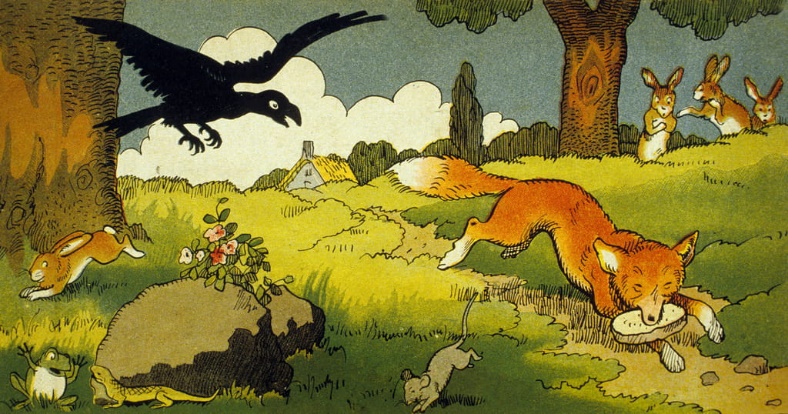 3. B	 TÝDENNÍ PLÁN 27. týden	(4. 3. – 8. 3. 2024)                          4.3. 2024 – plaváníPŘEDMĚTCO BUDEME UČIT?JAK SE MI DAŘÍ?JAK ZPRACOVÁVÁME?ČESKÝ JAZYKuč. str. 60 - 61Pracujeme s pamětnými řadami vyjmenovaných slov po B, L, M, P.Tvořím s VS výstižné věty.Rozlišuji homonyma. Vytvářím myšlenkovou mapu na téma Čokoláda (kreativní olympiáda).Umím vyjmenovaná slova po B, L, M, P.ČESKÝ JAZYKPS str. 34PS – bílá vyjmenovaná slova str.16 – 17 PS (VS – fialový) str. 14, 18Pracujeme s pamětnými řadami vyjmenovaných slov po B, L, M, P.Tvořím s VS výstižné věty.Rozlišuji homonyma. Vytvářím myšlenkovou mapu na téma Čokoláda (kreativní olympiáda).Učím se pamětnou řadu vyjm. slov po P. Učím se báseň Opaky – bílý PS str. 17Průběžně zkouším vyjmenovaná slova po B, L, M.ČTENÍ,        PSANÍScénické čteníDokážu číst se správnou intonací.Scénické čtení – pracuji s textem.ČTENÍ,        PSANÍPísankaDokončení příběhu – vyprávění.MATEMATIKAuč. str. 62 - 65PS str.10 - 13Určuji obvod a obsah útvarů ve čtvercové síti.Seznamuji se s písemným násobením pod sebe.Řešíme slovní úlohy.Pracuji v různých matematických prostředích.Rýsujeme trojúhelníky, měříme jejich strany a vypočítáme jejich obvod.Rýsujeme přímku a úsečku, vyznačím bod, který na nich leží či neleží.Umím zpaměti násobilku 1- 10.Fialový početník (dva sloupečky – vybrat náhodně)Bílý početník 2 - (dva sloupečky – vybrat náhodně)Bílý početník 4 - (dva sloupečky – vybrat náhodně)PRVOUKAPS str. 46uč. str. 71RostlinyRozdělím vybrané rostliny na kvetoucí a nekvetoucí.Umím vysvětlit pojem výtrusy a semena, určím, zda se vyskytují u kvetoucích či nekvetoucích rostlin.Získávám informace o kakaovníku pomocí skládankového učení (kreativní olympiáda Čokoláda)PS str. 46Sbíráme a nosíme obaly od čokolád.ANGLICKÝ JAZYKuč. str. 29 – 31PS str. 26, 28Unit 3 - Small creaturesUpevňuji probranou slovní zásobou.Umím vazby:It´s a bee. It´s yellow and brown.They´re bees. They´re yellow and brown.Tvořím množná čísla:Etc.: a bee – bees        a butterfly – butterflies ……Úterý – testík slovíčka v jednotném čísleStředa – testík slovíčka v množném čísle + vazby on the .., in the ..Pátek – test Unit 3Instructions:Open your book.    Close your book. Listen.                    Clap your hands. Look.                      Stamp your feet. Sing.                       Jump.Draw.                      Wave your arms.Run.                        Turn around. Touch.                     Walk.Eat.                          Drink.Hop.                         Fly.